上海师范大学专业学位论文评议表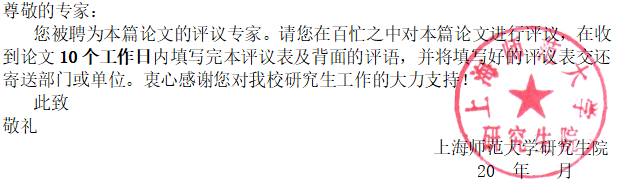 生物与医药硕士（调研报告）注：评价结论分为优秀、良好、合格、不合格四种。优秀：≥90；良好：89-75；合格：74-60；不合格：<60。评      语评价要求：（1）请对照评价指标体系，全面评价论文，并指出存在的问题及建议。（2）对于单项指标或总分未达标的论文，请列举出存在的具体问题和值得商榷之处，或直接给出修改意见。（3）若违反学术道德规定，请具体指出。年   月   日学    号姓    名专业学位名称专业学位名称生物与医药硕士生物与医药硕士论文题目您对论文内容及领域熟悉程度（打√）：熟悉      一般     不熟悉您对论文内容及领域熟悉程度（打√）：熟悉      一般     不熟悉您对论文内容及领域熟悉程度（打√）：熟悉      一般     不熟悉您对论文内容及领域熟悉程度（打√）：熟悉      一般     不熟悉您对论文内容及领域熟悉程度（打√）：熟悉      一般     不熟悉您对论文内容及领域熟悉程度（打√）：熟悉      一般     不熟悉您对论文内容及领域熟悉程度（打√）：熟悉      一般     不熟悉您对论文内容及领域熟悉程度（打√）：熟悉      一般     不熟悉是否指导过专业学位研究生（打√）：    是       否是否指导过专业学位研究生（打√）：    是       否是否指导过专业学位研究生（打√）：    是       否是否指导过专业学位研究生（打√）：    是       否是否指导过专业学位研究生（打√）：    是       否是否指导过专业学位研究生（打√）：    是       否是否指导过专业学位研究生（打√）：    是       否是否指导过专业学位研究生（打√）：    是       否评价指标评价要素评价要素评价要素评价要素权重权重得分（百分制）选题选题来源于生物医药领域的实际问题，有明确的生产背景，体现专业类别特点，有较好的应用价值和指导意义。文献资料有代表性，充分反映国内外近期工作，综述清晰。选题来源于生物医药领域的实际问题，有明确的生产背景，体现专业类别特点，有较好的应用价值和指导意义。文献资料有代表性，充分反映国内外近期工作，综述清晰。选题来源于生物医药领域的实际问题，有明确的生产背景，体现专业类别特点，有较好的应用价值和指导意义。文献资料有代表性，充分反映国内外近期工作，综述清晰。选题来源于生物医药领域的实际问题，有明确的生产背景，体现专业类别特点，有较好的应用价值和指导意义。文献资料有代表性，充分反映国内外近期工作，综述清晰。15%15%应用性调查报告工作的难度适中，调查统计工作量饱满，论文成果具有参考价值和借鉴意义，对实践具有指导意义，有一定的社会效益或经济效益。调查报告工作的难度适中，调查统计工作量饱满，论文成果具有参考价值和借鉴意义，对实践具有指导意义，有一定的社会效益或经济效益。调查报告工作的难度适中，调查统计工作量饱满，论文成果具有参考价值和借鉴意义，对实践具有指导意义，有一定的社会效益或经济效益。调查报告工作的难度适中，调查统计工作量饱满，论文成果具有参考价值和借鉴意义，对实践具有指导意义，有一定的社会效益或经济效益。40%40%方法与能力调查分析思路清晰，问卷设计科学，统计方法规范，分析和归纳方法科学，具备综合分析问题、解决问题和调查研究的能力。调查分析思路清晰，问卷设计科学，统计方法规范，分析和归纳方法科学，具备综合分析问题、解决问题和调查研究的能力。调查分析思路清晰，问卷设计科学，统计方法规范，分析和归纳方法科学，具备综合分析问题、解决问题和调查研究的能力。调查分析思路清晰，问卷设计科学，统计方法规范，分析和归纳方法科学，具备综合分析问题、解决问题和调查研究的能力。20%20%基础知识基础知识扎实，能正确并灵活运用基础理论和专业知识，研究步骤和过程科学规范。基础知识扎实，能正确并灵活运用基础理论和专业知识，研究步骤和过程科学规范。基础知识扎实，能正确并灵活运用基础理论和专业知识，研究步骤和过程科学规范。基础知识扎实，能正确并灵活运用基础理论和专业知识，研究步骤和过程科学规范。10%10%规范性结构合理，逻辑性强，表达准确，写作规范，引文规范。结构合理，逻辑性强，表达准确，写作规范，引文规范。结构合理，逻辑性强，表达准确，写作规范，引文规范。结构合理，逻辑性强，表达准确，写作规范，引文规范。15%15%综合评价综合评价综合评价综合评价综合评价评审专家信息评审专家信息评审专家信息评审专家信息评审专家信息评审专家信息专业技术职    务学科领域  博导  硕导工作单位身份证号联系电话手    机通讯地址邮  编E-mail专家签名